О внесении изменений в некоторые постановления администрации Козловского района  Чувашской Республики Администрация Козловского района Чувашской Республики п о с т а н о в л я е т:: 1. Внести в постановление администрации Козловского района Чувашской Республики от 10.09.2014 № 644 «Об утверждении Порядка формирования, утверждения и ведения планов закупок товаров, работ, услуг для обеспечения муниципальных нужд Козловского района Чувашской Республики» следующие изменения:Пункт 2 изложить в следующей редакции:«2.Настоящее постановление вступает в силу с 1 января .»;2. Внести в постановление администрации Козловского района Чувашской Республики от 10.09.2014 № 645 «Об утверждении Порядка формирования, утверждения и ведения планов-графиков закупок товаров, работ, услуг для обеспечения муниципальных нужд Козловского района Чувашской Республики» следующие изменения:Пункт 2 изложить в следующей редакции:«2.Настоящее постановление вступает в силу с 1 января .»;3. Настоящее постановление вступает в силу со дня его официального опубликования.Глава администрации Козловского района				      	                                              В.Н. КолумбЧăваш РеспубликинКуславкка районАдминистрацийЙЫШĂНУ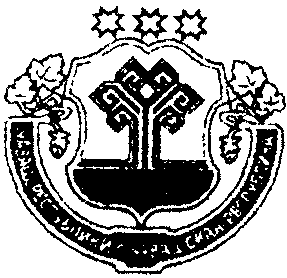 Чувашская республикаАДМИНИСТРАЦИЯКозловского районаПОСТАНОВЛЕНИЕЧувашская республикаАДМИНИСТРАЦИЯКозловского районаПОСТАНОВЛЕНИЕЧувашская республикаАДМИНИСТРАЦИЯКозловского районаПОСТАНОВЛЕНИЕ     _________  . № _____     _________  . № _____     _________  . № _____19.03. . № 178               Куславкка хули               Куславкка хули               Куславкка хули               г. Козловка